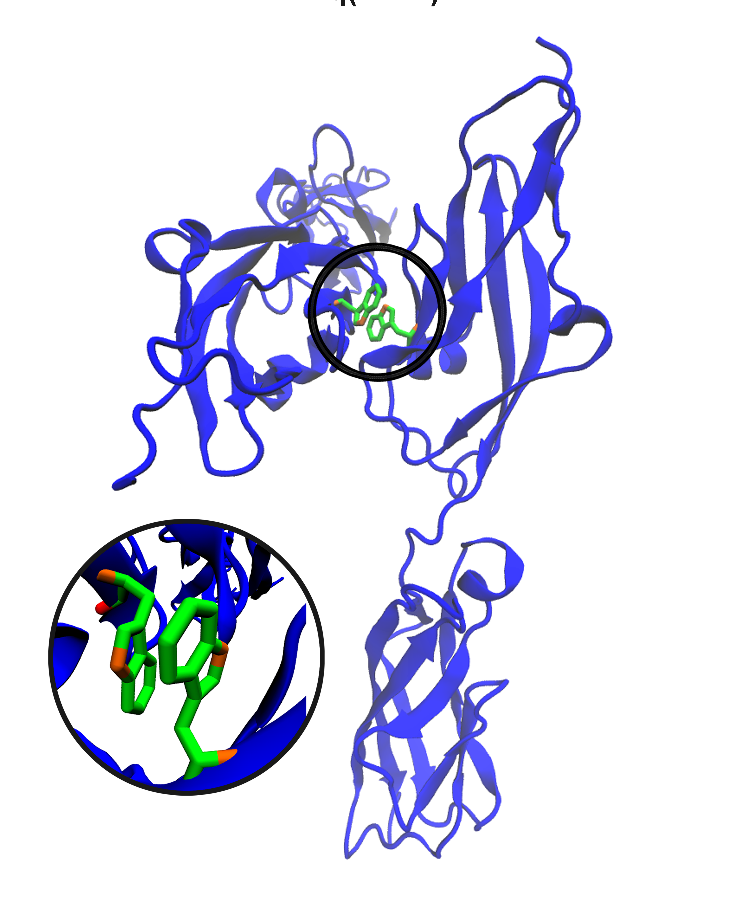 Supplementary Fig. 12: A possible W-conformation for Cdh23-EC1+2 homodimer. Cdh23-EC1+2 was proposed to form W-conformation in homodimers via overlapping of tryptophan at 66th position (W66). The crystal structure of the W-conformation is shown in blue color (new cartoon) and the W-66 in green color (sticks). The enlarged image highlights the aromatic stacking of the indole rings of two tryptophan residues as proposed